A.S. 2018/1019 - SCHEDA DI PROGETTOREFERENTE: Prof.ssa Verbena Visciglio PLESSO: SCUOLA SECONDARIA DI PRIMO GRADO “GALILEO GALILEI”PARTE APARTE BPARTE CSan Donato Milanese, 27 ottobre 2019					           Il referente							                                                                                                       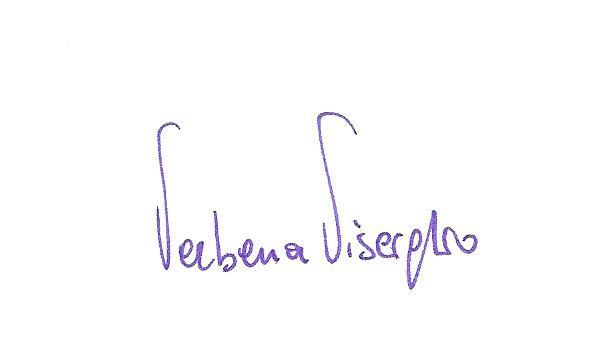 Denominazione progettoCortometraggio per la CittàProsecuzione di esperienze in anni scolastici precedentiDestinatariAlunni interessati delle classi seconde e terze della Scuola secondariaPriorità cui si riferisceSviluppo delle competenze sociali degli studentiSviluppo delle competenze trasversali degli studentiTraguardo di risultato - sperimentarsi in nuove situazioni, superando la timidezza;- scoprire le proprie potenzialità espressive;- collaborare con compagni, anche di altre classi, ad un progetto comune;- realizzare tutte le fasi della produzione di un cortometraggio originale;- demitizzare la comunicazione cinematografica, conoscendone gli elementi;- irrobustire le proprie competenze democratiche.Obiettivo di processo - maggiore consapevolezza dei movimenti del corpo secondo indicazioni date;- controllo della  postura;- ricerca dei propri limiti massimi di velocità o lentezza nel movimento;- osservazione della propria e altrui posizione nell’ambiente, creandone e variandone i limiti e in relazione al gruppo;- conoscenza della propria mimica facciale, nell’espressione dei diversi sentimenti;- potenziamento dell’immagine mentale di sé in una data situazione, dell’espressione corporea corrispondente e della prontezza alla variazione;- osservazione dell’azione altrui e della rispondenza sentimento/azione dei propri atti;- sviluppo della  capacità imitativa;- coordinazione ritmo- suono- gesto;- approfondimento della capacità di interazione con un’altra persona attraverso la mimica facciale, il gesto, l’improvvisazione;- acquisizione di alcuni elementi di prossemica;- controllo della respirazione, del diaframma e dell’impostazione della voce (di petto, gola, testa);- acquisizione di una corretta pronuncia delle sillabe (labiali, dentali, palatali, gutturali) e di alcuni elementi di dizione;- riflessione sulla grandezza, la forma, la consistenza, il peso di oggetti immaginari di uso comune;- conoscenza di primi rudimenti di recitazione;- distinzione fra azione e reazione.- elaborazione di un soggetto cinematografico;- scrittura di un copione;- organizzazione del cast e dei ruoli di regia e ripresa;- riprese cinematografiche e trascrizione dei ciak;- montaggio, doppiaggio, colonna sonora del cortometraggio.Altre priorità Potenziamento: delle attitudini personali, delle competenze creative, intuitive,  espressive, di osservazione, di decodificazione,  informatiche.Osservazione: del proprio territorio, dei luoghi più frequentati dai ragazzi.Rilevazione: delle carenze esistenti, dei bisogni reali, dei desideri di cambiamento della situazione in essere.Espressione: attraverso brevi storie, nei diversi luoghi di interesse dei ragazzi. Situazione su cui intervieneDurante la preadolescenza, la crescita modifica in modo sostanziale sia la fisicità che la psiche della persona. Ciò provoca spaesamento. La realizzazione di un cortometraggio, grazie alla possibilità di interpretare un ruolo diverso dal proprio, consente di osservarsi come dall’esterno, di comprendersi, di tarare con maggiore consapevolezza le proprie reazioni, di riflettere sulle relazioni.Attività previsteAccoglienza – esercizi di movimento, postura e mimica - visione precedenti lavori – esercizi di movimento + voce – assegnazione compito soggetto cinematografico - esercizi di prossemica e fiducia - lettura e scelta del soggetto – impostazione della voce, dizione - impostazione del copione – esercizi di improvvisazione e recitazione – lettura interpretativa del copione – casting - preparazione set – elementi cinematografici - conoscenza del software di montaggio, doppiaggio, sonorizzazione -  riprese cinematografiche – trascrizione ciak - montaggio - ricerca proposte inserimento colonna sonora – eventuale doppiaggio - montaggio backstage - preparazione della presentazione, con  feedback e relazione del processo - presentazione del cortometraggio.Creazione di un “fil rouge” che leghi diversi episodi, situati nei luoghi cittadini di interesse dei ragazzi. L’intero gruppo lavorerà all’inizio del percorso, per poi dividersi per interpretare i diversi episodi nei vari set, per ritrovarsi infine per l’eventuale doppiaggio, la colonna sonora, la titolazione e la valutazione del percorso.Ipotizziamo un impegno di 15 incontri, il mercoledì pomeriggio, dalle 14 alle 16.Eventuali risorse finanziarie necessarieEventuale nuova scheda di memoria. Sarebbe auspicabile avere a disposizione un nuovo computer, con una migliore scheda grafica. Inoltre, il software, già utilizzato per il montaggio degli ultimi due Corti, è mancante del plugin per la variazione dell’audio. Se il driver è ancora a disposizione della scuola, si potrà provare a rimontare; in caso contrario andrebbe acquistato un nuovo software (Pinnacle Studio 23 € 49,95).Risorse umane (ore) / area20 ore di docenza + 10 ore di organizzazione: Visciglio 20 ore di docenza + 10 ore di organizzazione : Ranaudo 20 ore di docenza + 10 ore di organizzazione: Maini Tot. 90 ore, di cui 60 di docenza e 30 di organizzazione.Dopo la fase iniziale, un’Insegnante rimarrà con il gruppo che non deve recitare e che realizza il montaggio e le altre due Docenti usciranno sul territorio con il gruppo che filmerà le scene.Altre risorse necessarieComputer dotato di software di montaggio e aula video per un lavoro di equipeIndicatori utilizzati Gli alunni e le loro famiglie saranno invitati ad esprimere il loro grado di soddisfazione relativa al corso, gli elementi dello stesso che li hanno colpiti maggiormente e che hanno gradito acquisire, le nuove consapevolezze e competenze raggiunte, i cambiamenti osservati.Tali informazioni saranno registrate attraverso un questionario e un cartellone esplicativo. Stati di avanzamentoIl progetto è annuale. Rinnovabile.Valori / situazione attesiMaggiori sicurezza, apertura, entusiasmo, collaborazione.DESCRIZIONE SINTETICA PROGETTO CORTOMETRAGGIO PER LA CITTA’Rivolto agli alunni interessati delle classi terze e seconde del Plesso GalileiPromuove l’osservazione, l’autocontrollo, la consapevolezza espressiva, la “messa in gioco”, la sperimentazione, la relazione, la collaborazioneSi realizzerà durante i mercoledì o giovedì pomeriggio, dalle 14 alle 16, per 15 lezioniProdurrà un cortometraggio che verrà presentato alla scuola,  alle famiglie e al territorioSi avvale di: docenti interniReperimento fondiFINANZIAMENTO dell’ISTITUTO  €_________________________ FINANZIAMENTO DELL’ENTE ESTERNO (specificare) ____________________________€____________________FINANZIAMENTO DEL COMITATO GENITORI O DELL’ASSOCIAZIONE (specificare) _______________________________________________________________________________€_____________CONTRIBUTO VOLONTARIO PER OGNI ALUNNO DI € ________________________per un TOTALE di € _______________________   che saranno versati all’ISTITUTOATTIVITÀ A COSTO ZERO